Перечень пособий,  необходимых для успешного освоения программы:«Здравствуй, мир!»  Учебное пособие (6–7(8) лет). В 4-х частях. Часть 4. (Образовательная система «Школа 2100»)  Автор: Вахрушев А.А., Кочемасова Е.Е., Маслова И.В., Наумова Ю.И.; под ред. Вахрушева А.А.  Издательство: М.: БАЛАСС, 2016. - 80c.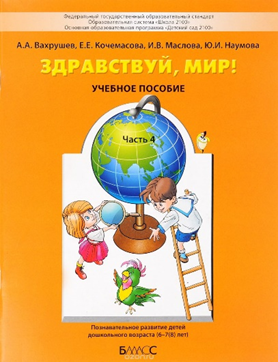 Тетрадь по английскому языку. Часть 1. Тетрадь для рисования. Солнечные ступеньки. Издательство: ВК Дакота, 2015 г.  Серия: Рабочие тетради дошкольника.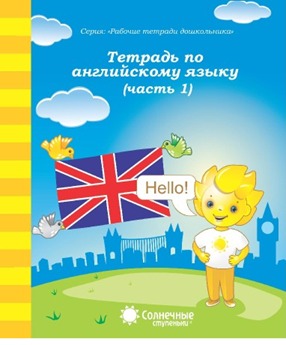 «По дороге к Азбуке»  Пособие по речевому развитию детей. В 5-ти частях. Часть 5. Автор: Кислова Татьяна Рудольфовна, Иванова Алла Анатольевна. Издательство: Баласс, 2015 г.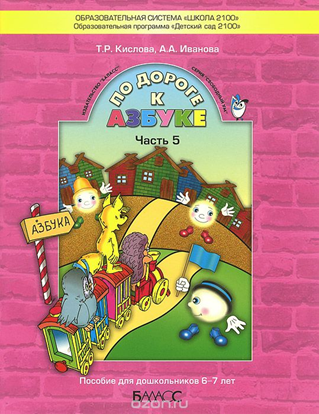 «За три месяца до школы»  Задания по развитию познавательных способностей (5-6 лет). Автор: Холодова О. А. Издательство: РОСТкнига, 2016 г.  Серия: Юным умникам и умницам/Развитие познав. способ.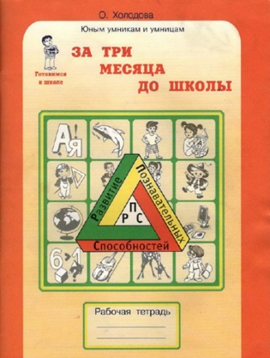 «Раз - ступенька, два - ступенька...»  Математика для детей 6-7 лет. В 2-х частях. Часть 2. Автор: Петерсон Людмила Георгиевна, Холина Надежда Павловна. Издательство: Бином. Лаборатория знаний, 2019 г.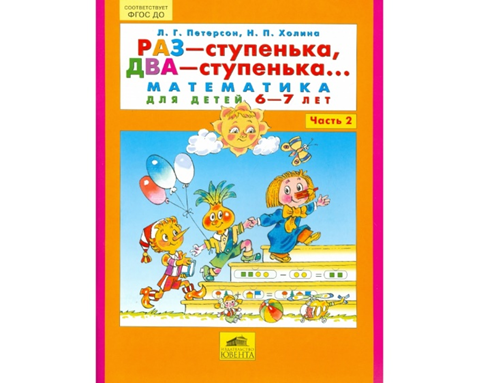 Тренажер-пропись "Тренируем пальчики" (6-7 лет). Школа для дошколят.  Автор: Светлана Гаврина. Издательство: Росмэн, 2016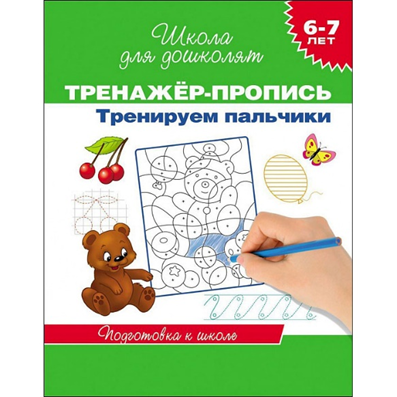 Уважаемые родители! Просим строго соблюдать выходные данные изданий.